n.  42A21 – de 21/ 04 /2021Alle Società di Artistico F.V.G.									Al Presidente Reg. F.I.S.R. 								Ai Delegati Territoriali di Go / Pn / Ts / Ud								Al C.U.G. –  F.V.G.			      					Al G.T.S.  –  F.V.G. Oggetto: Campionato Regionale F.I.S.R. - 2021 – Fase 8° - Singolo cat. Esordienti Regionali A e BCon la presente si trasmette in allegato il programma dettagliato Campionato Regionale in oggetto. VIETATO L’ACCESSO AL PUBBLICO sarà consentito l’accesso solo esclusivamente agli atleti e n. 2 tecnici, ( di cui uno coprirà anche il ruolo di dirigente di societa’) in delega.L'ATLETA DOVRA' SEMPRE RIMANERE NELLA POSTAZIONE DEDICATA.Le classifiche saranno pubblicate sui siti nazionale www.fisr.it  ; e regionale www.fisrfvg.it Causa problemi diffusione virus il palazzetto non sarà riscaldato.Premiazioni: solo il podio con le medaglie della FederazioneSeguirà invio protocollo COVID 19.Quota di partecipazione per organizzazione della gara (per coprire le spese medico) Euro 6,00  ad atleta che le società verseranno attraverso bonifico entro MARTEDI 27 APRILE alla società :Conto corrente intestato a : A.S.D. PATTINAGGIO ARTISTICO AZZANESEBanca INTESA SAN PAOLO – Azzano DecimoIBAN      IT18Z0306964781100000000292CAUSALE: Contributo organizzazione Campionato Regionale FISR fase 7 – Azzano Decimo 1 Maggio 2021Di seguito il programma delle fase n. 8: Sabato 1 Maggio a Azzano Decimo (PN) Si ringrazia per la cortese attenzione e si porgono i più distinti saluti.Il Cons. Art.co						Il Cons. Art.co Suppl.             Paola Zanuttini						        Angelo Damiani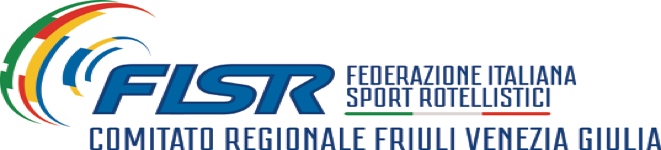 PROGRAMMA MANIFESTAZIONEConsigliere Reg. Artistico F.I.S.R. FVG                                                                            Consigliere Supplente Artistico F.I.S.R. FVG               Paola Zanuttini                                                                                                                                Angelo Damiani           TIPO MANIFESTAZIONE:CAMPIONATO REGIONALE FISR FVGCAMPIONATO REGIONALE FISR FVGCAMPIONATO REGIONALE FISR FVGDATA01 MAGGIO 202101 MAGGIO 202101 MAGGIO 2021SOCIETA’ ORGANIZZATRICECOD.3281A.S.D. PATTINAGGIO ARTISTICO AZZANESEPROGRAMMA  N° PROGRAMMA  N° PROGRAMMA  N° 8LOCALITA’:LOCALITA’:LOCALITA’:AZZANO DECIMO (PN)  1 Maggio 2021AZZANO DECIMO (PN)  1 Maggio 2021AZZANO DECIMO (PN)  1 Maggio 2021AZZANO DECIMO (PN)  1 Maggio 2021AZZANO DECIMO (PN)  1 Maggio 2021MATTINA  MATTINA  RITROVO  ORE :  RITROVO  ORE :  RITROVO  ORE :  9.309.30INIZIO GARA ORE:INIZIO GARA ORE:INIZIO GARA ORE:INIZIO GARA ORE:10.00SPECIALITA’SPECIALITA’SPECIALITA’SPECIALITA’SPECIALITA’N° AT.N° AT.MFCATEGORIACATEGORIACATEGORIAGARA SINGOLO LIBEROGARA SINGOLO LIBEROGARA SINGOLO LIBEROGARA SINGOLO LIBEROGARA SINGOLO LIBERO2828226ESORDIENTI REG.A ESORDIENTI REG.A ESORDIENTI REG.A POMERIGGIO  POMERIGGIO  RITROVO  ORE :  13.3013.30INIZIO GARA ORE:INIZIO GARA ORE:INIZIO GARA ORE:INIZIO GARA ORE:14.00SPECIALITA’SPECIALITA’SPECIALITA’N° AT.N° AT.MFCATEGORIACATEGORIACATEGORIAGARA SINGOLO LIBEROGARA SINGOLO LIBEROGARA SINGOLO LIBERO2525124ESORDIENTI REG. BESORDIENTI REG. BESORDIENTI REG. BIMPIANTO INDIRIZZOVia Don Milani – AZZANO DECIMO (PN)ViaVia Don Milani – AZZANO DECIMO (PN)ViaVia Don Milani – AZZANO DECIMO (PN)ViaVia Don Milani – AZZANO DECIMO (PN)ViaFONDO E MISURETIPO FONDOCEMENTO LEVIGATORUOTE CONSIGLIATE GIOTTO 49, GIOTTO 53 (ALTERNATE)MISURE20X40RESPONSABILE MANIFESTAZIONENOMINATIVOTREVISAN FABIOCELL.3397318240ESTRAZIONE ENTRATA IN PISTA26 APRILEL26LUN2626EDISEDE RESIDENZA CONSIGLIERE ARTISTICO - CORNO DI ROSAZZO (UD)  - VIA JUDRIO N. 10   RESIDENZA CONSIGLIERE ARTISTICO - CORNO DI ROSAZZO (UD)  - VIA JUDRIO N. 10   DEPENNAMENTI ENTRO E NON OLTRE IL(Da comunicare via mail)24 APRILEDEPENNAMENTI ENTRO E NON OLTRE IL(Da comunicare via mail)artistico@fisrfvg.it   e   giuseppinabonutti@gmail.com artistico@fisrfvg.it   e   giuseppinabonutti@gmail.com CONSEGNA MUSICHE entro il29 APRILEMAIL SOCIETA’p.a.azzanese@virgilio.itp.a.azzanese@virgilio.itFORMATOMP3MP3